Por favor, rellene la siguiente boleta y la entrega a la encargada de carrera Hannia Castro Artavia vía correo electrónico: hcastro@uned.ac.crFecha de solicitud:   ________________________Nombre completo:    ________________________________________________Cédula:                       ___________________        Sexo:  ___________________Carrera que cursa:    ________________________________________________Teléfono(s):               ____________________                ____________________    Correo electrónico:   ________________________________________________Centro Universitario: _______________________________________________Cumplo con el requisito de levantamiento de restricción, pues solamente tengo pendiente la siguiente asignatura del nivel de bachillerato: ________________________________________ (indicar nombre de asignatura pendiente o indicar “Ninguna”, si no tiene asignaturas pendientes). Tras completar los campos anteriormente indicados, me permito solicitar el levantamiento de restricción de matrícula de la(s) siguiente(s) asignatura(s):_______________________________________________, código _________._______________________________________________, código _________.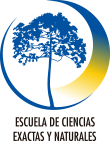 Universidad Estatal a DistanciaEscuela de Ciencias Exactas y NaturalesBoleta de Solicitud de Asignatura Restringida: Salud y Ambiente y Formulación y Evaluación de Proyectos de Salud II.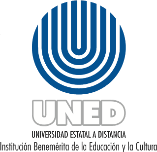 